Publicado en Villanueva de Sigena, Huesca el 30/11/2023 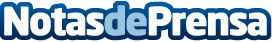 Carpintería Metálica Villanueva revela cómo las ventanas de aluminio son clave contra el fríoLos expertos de Carpintería Metálica Villanueva destacan los beneficios del aluminio para una climatización eficiente y económicaDatos de contacto:Salvador VillanuevaCarpintería Metálica Villanueva974 578 182Nota de prensa publicada en: https://www.notasdeprensa.es/carpinteria-metalica-villanueva-revela-como_1 Categorias: Interiorismo Aragón Hogar Construcción y Materiales Arquitectura http://www.notasdeprensa.es